POLISI’R BRIFYSGOL AR DDEFNYDD DERBYNIOL (CYFLEUSTERAU TG)Mae’r polisi hwn yn berthnasol i bob defnydd o’r holl gyfleusterau TG (yn unol â’r modd y’u diffinnir yn Rheoliadau TG y Brifysgol) a weinyddir gan Brifysgol Caerdydd.Rhaid i bob defnydd gydymffurfio â Rheoliadau TG y Brifysgol ac ymchwilir i unrhyw achosion o dorri’r polisi hwn yn unol â darpariaethau ymchwiliol y Rheoliadau hynny. Gweler nodyn iAnogir defnyddwyr i ddefnyddio’r cyfleusterau TG i ymestyn nodau ac amcanion eu gwaith, eu hastudiaethau neu’u hymchwil ac yn unol â Pholisi’r Brifysgol ar Urddas yn y Gwaith ac wrth Astudio. Yn amodol ar bob un o’r canlynol, mae’r Brifysgol yn caniatáu defnydd preifat o’r cyfleusterau TG fel braint, nid hawl.  3.	Ni ddylai defnyddwyr ddefnyddio’r cyfleusterau TG yn amhriodol. Gweler nodyn ii4.	Mae’r diffiniad o ddefnydd amhriodol yn cynnwys yr holl weithgarwch anghyfreithlon, gan gynnwys defnyddio’r cyfleusterau TG ar gyfer cael neu gadw deunydd anghyfreithlon. Gweler nodyn iii a v5.	Mae defnydd amhriodol yn cynnwys y gweithgareddau canlynol y gallai rhai ohonynt fod yn anghyfreithlon mewn amgylchiadau penodol:5.1	Creu, lawrlwytho, storio, trosglwyddo neu arddangos unrhyw ddelweddau, data neu ddeunydd arall tramgwyddus, anllad neu anweddus neu unrhyw ddata y gellir eu trosi’n ddelweddau neu ddeunydd anllad neu anweddus; gweler nodyn iv5.2	Creu neu drosglwyddo deunydd sydd wedi’i gynllunio, neu’n debygol o fod wedi cael ei gynllunio, i fod yn fygythiol neu’n sarhaus, yn ddifenwol, yn tarfu ar breifatrwydd rhywun arall, yn creu neu’n cynnal amgylchedd gelyniaethus at bobl eraill a/neu’n achosi difrod neu ofid direswm arall;5.3	Creu, lawrlwytho, storio, trosglwyddo neu arddangos deunydd sy’n hyrwyddo neu’n annog casineb hiliol neu grefyddol, gweithgareddau terfysgol neu drosedd casineb; neu wybodaeth gyfarwyddol am unrhyw weithgareddau anghyfreithlon5.4	Creu, lawrlwytho, storio neu drosglwyddo deunydd gyda’r bwriad o dwyllo;5.5	Creu, lawrlwytho, storio neu drosglwyddo deunydd sy’n torri hawlfraint rhywun arall;5.6	Creu neu drosglwyddo deunydd swmp neu ddeunydd marchnata na ofynnwyd amdano i ddefnyddwyr cyfleusterau neu wasanaethau wedi’u rhwydweithio, heblaw lle mae wedi’i awdurdodi ac yn ymwneud â gweithgareddau academaidd neu weinyddol y Brifysgol neu fusnes Undeb y Myfyrwyr, a/neu lle mae’r deunydd hwnnw wedi’i ymgorffori o fewn gwasanaeth y mae’r defnyddiwr wedi dewis tanysgrifio iddo, neu’n rhan o’r gwasanaeth fel arall;5.7	Cynrychioli unrhyw safbwyntiau a barn bersonol y defnyddiwr fel rhai’r Brifysgol, oni bai bod gan y defnyddiwr awdurdod clir i wneud hynny;5.8	Tebygolrwydd rhesymol bod gan weithgareddau bwriadol neu ddiofal y nodweddion canlynol:.1	gwastraffu ymdrech staff neu adnoddau cyfleusterau TG.2	llygru neu ddinistrio data defnyddiwr arall neu darfu ar ei breifatrwydd.3	unrhyw fath o wadu ymosod ar wasanaeth.4	cyflwyno firysau, mwydod, meddalwedd synhwyro pecynnau neu feddalwedd sy’n darganfod cyfrineiriau .5	sganio porth.6	sganio perygl.7	ceisio cuddio pwy yw’r anfonwr/tarddiad cyfathrebu electronig.8	mynediad anawdurdodedig at y rhwydwaith, offer heb ei ddiogelu neu heb neb i ofalu amdano neu leoedd cyfyngedig ar y rhwydwaith.9	elwa ar offer sy’n cael ei beryglu gan god maleisus.10	defnydd anawdurdodedig o fanylion mewngofnodi defnyddiwr arall.11	mynediad anawdurdodedig o bell at unrhyw offer trwy ddefnyddio Gwasanaethau Terfynell, VNC, Telnet neu SSH, er enghraifft.12	ceisio cael mynediad at ddata y gwyddoch ei fod yn gyfrinachol, neu y gallai fod yn rhesymol i chi wybod ei fod yn gyfrinachol6.	Dim ond yn unol â’r weithdrefn Caniatâd i Gysylltu y gellir cysylltu caledwedd â’r rhwydwaith.  7.	Dylid rhoi blaenoriaeth ar gyfer defnyddio cyfleusterau TG y Brifysgol i fusnes y Brifysgol y tu hwnt i ddefnydd preifat a gallai’r Brifysgol ail-addasu adnoddau rhwydwaith gan gynnwys RESLAN (y rhwydwaith TG sy’n gwasanaethu preswylfeydd myfyrwyr) yn ôl yr angen i gynnal gweithrediad priodol y Brifysgol.8.	Mae camddefnyddio braint defnydd preifat yn cynnwys defnydd sydd:.1	Yn ymyrryd â chyflawni dyletswyddau’r Brifysgol.2	Yn ymyrryd ag unrhyw ddigwyddiad addysgu neu asesu neu weithgarwch arall yn y Brifysgol.3	Yn ymyrryd yn sylweddol â pherfformiad rhwydwaith a/neu adnoddau TG neu’n cael effaith andwyol arnynt9.	Caiff defnyddio’r cyfleusterau TG ar gyfer ymgynghoriaeth breifat neu weithgareddau masnachol ei lywodraethu gan Reoliadau TG y Brifysgol.  Mewn perthynas â RESLAN (y rhwydwaith TG sy’n gwasanaethu preswylfeydd myfyrwyr), dylid atgoffa defnyddwyr bod y Cytundeb Preswylfeydd a Thelerau ac Amodau Preswyl cysylltiedig, yn gwahardd cynnal unrhyw weithgarwch masnachol, busnes neu fasnach neu broffesiwn o’r Ystafell neu unrhyw ran o’r Safle naill ai ar-lein neu fel arall.10.	Dylai defnyddwyr hefyd fod yn ymwybodol y gallai fod materion cydymffurfio cyfreithiol o ran defnydd preifat o unrhyw un o gyfleusterau TG y Brifysgol sy’n ymwneud â materion cofrestru hawlfraint, trwyddedu meddalwedd, a hawliau prosesu data.  Gallai defnyddwyr fod yn bersonol atebol am dorri deddfwriaeth o’r fath a dylent sicrhau eu bod yn ymwybodol o ehangder eu hawliau a’u hatebolrwydd personol yn y meysydd hyn.NODIADAU PWYSIG:Dylai defnyddwyr wybod bod y Brifysgol yn cofnodi gweithgarwch yn awtomatig. Mae’r wybodaeth a gofnodir yn cynnwys (nid yw’r rhestr hon yn gyflawn): gwefannau yr ymwelwyd â nhw, defnydd lled band a’r cymwysiadau a ddefnyddir.  Mae rhagor o wybodaeth ar gael yn yr Hysbysiad Monitro TG.Dylai defnyddwyr wybod eu bod yn destun unrhyw reoliadau sy’n berthnasol ar safle o bell pan geir mynediad ato, neu reoliadau sy’n llywodraethu’r defnydd o gymhwysiad neu wasanaeth penodol.Mae gan lawer o weithgareddau a ddisgrifir yn y polisi hwn y potensial i gael eu hystyried yn achos o dorri cyfraith droseddol gan gynnwys (ond nid yn gyfyngedig i): y Ddeddf Diogelu Plant; y Ddeddf Gwarchod Rhag Aflonyddu; y Ddeddf Gwrthderfysgaeth a Diogelwch; a’r Ddeddf Camddefnyddio Cyfrifiaduron.  Bydd y Brifysgol yn cynnal perthynas adeiladol â’r Heddlu a chyrff Diogelwch Gwladol eraill yn y DU, bydd yn cydweithredu ag unrhyw ymchwiliad gan yr Heddlu, a bydd yn adrodd wrth yr Heddlu am unrhyw fater sy’n ymddangos yn drosedd ddifrifol, neu ble mae’r Brifysgol yn meddwl ei bod yn briodol gwneud hynny fel arall.Pan fydd defnyddio’r system ar gyfer yr hyn a fyddai fel arall yn ddefnydd amhriodol yn ofynnol ar gyfer busnes yn gysylltiedig â’r Brifysgol (megis ymchwil cyfreithlon), dylai’r defnyddiwr hysbysu’r Pennaeth Ysgol/Adran Gwasanaethau Proffesiynol perthnasol, a lle mae hyn yn cynnwys defnyddio RESLAN (y rhwydwaith TG sy’n gwasanaethu preswylfeydd myfyrwyr), y Cyfarwyddwr Gwasanaethau Campws.  Gellir cael cyngor ar gymhwyso deddfwriaeth benodol fel y mae’n berthnasol i ddefnyddio TG gan yr Is-adran Llywodraethu a Chydymffurfio.Mae gan Brifysgol Caerdydd ddyletswydd statudol, o dan Ddeddf Gwrthderfysgaeth a Diogelwch 2015, a elwir yn “PREVENT”. Diben y ddyletswydd hon yw cynorthwyo’r broses o atal pobl rhag cael eu denu gan derfysgaeth.RHAGOR O WYBODAETH AC ARWEINIADHysbysiad Monitro TG http://www.caerdydd.ac.uk/govrn/cocom/accinf/dataprotection/index.htmlRheoliadau TG y Brifysgol http://www.caerdydd.ac.uk/govrn/cocom/uniitregs/index.html Polisi Urddas yn y Gwaith ac wrth Astudio http://www.caerdydd.ac.uk/govrn/cocom/equalityanddiversity/dignityatwork/index.htmlArweiniad ynglŷn â dyletswyddau’r Brifysgol o dan y rhaglen “Prevent” a’r Ddeddf Gwrthderfysgaeth a Diogelwch https://www.gov.uk/government/publications/prevent-duty-guidance Arweiniad i Fyfyrwyr ar Ddefnyddio Cyfleusterau TG y Brifysgol a RESLAN Gwasanaeth TG Prifysgol Caerdydd www.caerdydd.ac.uk/insrv 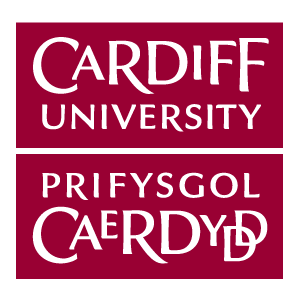 Tabl Rheoli’r DdogfenTabl Rheoli’r DdogfenTabl Rheoli’r DdogfenTabl Rheoli’r DdogfenTeitl y Ddogfen:Teitl y Ddogfen:POLISI’R BRIFYSGOL AR DDEFNYDD DERBYNIOL (CYFLEUSTERAU TG)POLISI’R BRIFYSGOL AR DDEFNYDD DERBYNIOL (CYFLEUSTERAU TG)Perchennog y Polisi:Perchennog y Polisi:Is-adran Llywodraethu a ChydymffurfioIs-adran Llywodraethu a ChydymffurfioRhif y Fersiwn:Rhif y Fersiwn:Fersiwn 3Fersiwn 3Statws y Ddogfen:Statws y Ddogfen:CymeradwywydCymeradwywydDyddiad Cymeradwyo:Dyddiad Cymeradwyo:24 Tachwedd 201524 Tachwedd 2015Cymeradwywyd Gan:Cymeradwywyd Gan:Prif Swyddog GweithredolPrif Swyddog GweithredolDyddiad y Daeth i Rym:Dyddiad y Daeth i Rym:4 Rhagfyr 20154 Rhagfyr 2015Fersiwn y mae’n ei Disodli:Fersiwn y mae’n ei Disodli:Fersiwn 2.1Fersiwn 2.1Hanes y DdogfenHanes y DdogfenHanes y DdogfenHanes y DdogfenFersiwnDyddiadAwdurNodiadau ar DdiwygiadauFersiwn 1 Cymeradwywyd gan y Senedd 13_06_2007 Uned Cydymffurfio Corfforaethol gyda’r Gwasanaethau GwybodaethAdolygiad gwirioneddol Fersiwn 2Cymeradwywyd gan y Prif Swyddog Gweithredol29_09_13Is-adran Llywodraethu a Chydymffurfio gyda mewnbwn gan Wasanaethau Gwybodaeth, Gwasanaethau Campws, Adnoddau Dynol a Llywydd Undeb y MyfyrwyrAdolygiad gwirioneddol i gynnwys cyfeiriad at eithriadau RESLAN, cynnwys amodau defnydd preifat a rhesymoli cymalau eraill.  Mae hefyd yn disodli Arweiniad 2007 ar Ddefnydd Personol o Systemau TG Prifysgol CaerdyddF 2.1Mawrth 2013R Robertson, GOVRNDiweddariad bach i adlewyrchu staff yn symud yn Nodyn ivFersiwn 3Cymeradwywyd gan y Prif Swyddog Gweithredol24 11 15Adran Gynllunio Strategol a LlywodraethuNewidiadau argraffyddol , gwelliannau sy'n ymwneud â , ac ychwanegu cyfeiriadau er mwyn Rhwystro a Deddf Diogelwch Gwrthderfysgaeth a dyletswyddau